封面：金英杰直播学院
2020临床专业学习计划2020年临床执业助理医师资格考试学习计划2020年医师资格考试报名的具体时间还未公布，各位考生可参考2019年执业医师资格考试报名时间，合理安排复习时间。网上报名：2019年1月10-1月20日现场确认：2019年1月27-2月9日注：主要是对网上报名的考生进行本人照片采集和报名资料的真实性进行审核。　　技能考试：2019年6月9-15日笔试时间：2019年8月24日注：上午9:00-11:30，下午14:00-16:30。 （助理一天执业两天）每年大概时间变动不大一、复习原则先全面熟悉,后牢记重点;先理解,后运用；磨刀不误砍柴工，在前期学习中分类做好重难点笔记、错题笔记。很多同学在听课后，虽然百分之八九十的知识点经过老师一讲马上就能听懂、理解，但过了一个星期后仍然对记忆的内容不是清晰，想要真正的掌握这些知识，我们还需要通过课下的时候复习来消化和吸收。二、复习目标掌握考纲要求的重点知识,提高应试技巧。复习计划制定得越详细，复习起来越得心应手，但前提是所制定的计划要是切实可行的，是符合个人学习特点的。一个好的复习计划不仅能使考生更有效地利用时间，更会使考生产生一种对时间、对生活、对自己完全掌握了的满足感，这种感觉会让考生充满信心、底气十足地面对以后的复习考试。三、复习时间1、总时间:2019年9月——2020年8月,共11个月。2、每日时间:最低2小时(平均每天)。3、时间紧，任务重，要抓紧学习四、临床各学科特点、复习策略考试分为四个单元：专业综合，预防综合，人文综合，基础综合五、直播课复习阶段及时间阶段首先金英杰为大家做出详细规划，为大家推出10个阶段真题解析8月25-8 月26回看19年真题讲解，感受真题考点分布、出题方式及难度，考试过后当天名师进行真题讲解。学习规划9月——10月依据考情分析、学习复习技巧、安排全年学习计划。开始看书，了解书本章节考纲解读11月依据最新考纲，规划考试学习重点及时间，每年都有波动，取平均值了解占分比，复习有主次了解考试大纲，重点知识，高频考点，理解背诵需要掌握的内容，梳理重点章节知识框架。核心精讲12月——4月中旬（18周）全专业课程知识点精细化学习,全面夯实基础系统复习,全面掌握知识点阶段;全面仔细过一遍课本，梳理自己的难点、不易得分点，把书本看薄。将书本内容与临床经验相结合，理解记忆。结合做题，巩固所学内容。技能无忧4月下旬——6月（7周）着重技能知识的学习，集中式的练习，运用一个月的时间，跟着直播课程每天三个小时学习，拿下技能考试内容，抢分突破6月24日——7月14日（3周）立即进入笔试复习阶段，每天学习三个小时跟随直播课回顾高频考点，梳理必考得分点开始进行习题练习查漏补缺哪里短板补哪里金题讲练7月15日——8月11日（4周）模拟考试,学习作题技巧，提高应试得分能力进入习题复习阶段，以题带学，掌握知识点的出题方向，易考点，易错点，找出自己的薄弱部分重点突击，每天保障自己能做100道题，把错题记在笔记本上，错的知识点翻书查看总结全真解密8月12日——8月17日（6天）考前突破，高频考点冲刺，做到会的绝对不丢分，查漏补缺直播课跟上，坚持下来，不松弛，有压力，不要焦虑考前点睛8月18日——8月23日（6天）考前最后高频知识点的回顾，重复记忆。用这12天时间，分析命题规律，训练答题技巧，把易得的分做到绝不失分，限时模拟考场做题，两天一套，在2个小时内做完150道，练习涂卡重点学科班9 月中旬-11 月下旬深度学习分值占比高的学科内容，扎实基础,构建理论框架阶段，进入学习状态，养成良好的学习习惯五、入学考试测评30分——60分基础很差，需要花大量的时间去学习每天花上一小时到两小时不等的时间，去看书，要细致的看，勾画重点跟上直播课每天做自己的学习笔记，养成学习习惯每天入睡前一个小时，回忆自己今天学习的知识点，尽可能的多回忆，不会的没想起的第二天，翻书读一遍每周日回顾自己的学习成果，再反复记忆自己的背诵知识，可以进行背写，或让同学同事提问。总结自己的学习成果，可以相对应的做一下习题做50道即可，无论题型和内容，尽可能大量接触题目，熟悉题目，不会的记录下来，积少成多60分——90分有一定的基础，但是知识点掌握相对较少提高起来相对简单，首先把自己掌握住的知识点做到细致记忆，需要每天投入一个小时细致看书，一个小时时间把直播课的内容回顾，书写一下90分以上基础较好，需要知识点的细化和知识点的题型运用紧跟直播课，做好上课笔记，学会举一反三书本需要过一遍，刷一套题，掌握不好的需要强化记忆书本与套卷相结合复习，见尽可能多样的题，前期可以一套试卷做个两三遍，把其中的知识点都掌握清楚，融会贯通，以此类推好课推荐方式一：浏览器搜索“金英杰医学”官网，查看最新课程、资讯动态；方式二：下载“金英杰医学”APP，查看本专业最新、最适合你的课程；方式三：添加金英杰直播老师微信（微信号：jinyingjiezhibo），进一步了解课程详情；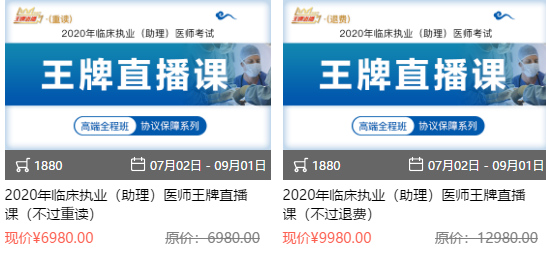 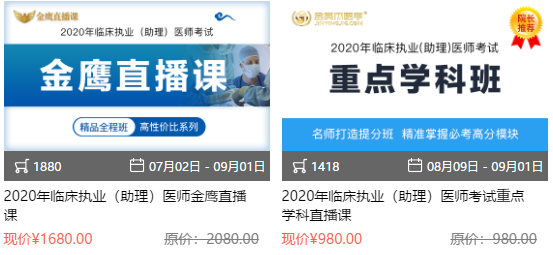 时间学习内容学习目标第一周消化与直播课相配合学习，做好笔记，第二天巩固复习第二周女性生殖系统重在理解，对于解剖要学会画图第三周儿科重点记忆相应数值和每个疾病的特点以及小儿补液第四周精神神经系统画图，认真做好相应笔记，多背诵记忆学习内容占分比值专业综合60%~75%基础综合15%~25%人文综合5%~10%预防综合5%分类科目执业执业助理助理分类科目题量百分比题量百分比专业综合消化系统7512.5%3610.8%专业综合呼吸系统406.6%206.6%专业综合循环系统467.6%237.6%专业综合运动系统284.6%144.6%专业综合泌尿系统305%155%专业综合精神神经系统507.3%227.3%专业综合血液系统254%124%专业综合外科总论及其他254%124%专业综合内分泌系统244%104%专业综合传染病学203.3%303.3%专业综合女性生殖系统6010%2610%专业综合儿科528.7%38.7%专业综合风湿免疫系统53%0.831%预防综合预防医学284.6%155%人文综合卫生法规151.7%103.3%人文综合医学心理学81.3%62%人文综合医学伦理学81.3%62%基础综合生理学132.2%72.3%基础综合生物化学101.6%51.7%基础综合病理学132.2%82.7%基础综合药理学132.2%82.7%基础综合医学免疫学51%————基础综合医学微生物学51%————基础综合解刨学51%————基础综合病理生理学51%————时间学习内容学习目标14天呼吸系统呼吸系统相对较简单，但是不容忽视相应细节，尤其是疾病的鉴别和辅助检查，还有临床用药要重点记忆14天心血管系统内容抽象，难理解，知识点较多，配合直播课学习，重点掌握心血管用药，多做题进行巩固14天泌尿系统重点学习泌尿内科，尤其是几种肾炎是常考点，要学会鉴别10天运动系统重点配合直播课理解性的背诵与记忆7天其他系统乳腺癌和烧伤是本章高频考点，尤其是烧伤计算及乳腺癌的分期和手术治疗10天血液系统 本章内容相对抽象，但是每个疾病都有相应的特点及辅助检查，在学习本章内容时要多总结，对比10天内分泌系统首先要重点掌握内分泌轴及所分泌激素的生理作用，其中甲亢、糖尿病、电解质酸碱平和紊乱是本章的重点，要重点掌握7天传染病传染病较难的疾病是肝炎这部分内容，多花些时间理解记忆，其余只需记住相应的特点即可3天生理学与临床结合较紧密，配合直播课程，做好笔记，掌握总结老师的讲解3天病理学与临床结合较紧密，配合直播课程，做好笔记，掌握总结老师的讲解3天药理学与临床结合较紧密，配合直播课程，做好笔记，掌握总结老师的讲解3天人文占分较少，前期不必花大量时间，先了解重点即可，靠前一月重点背诵记忆3天解剖+病生占分较少，前期不必花大量时间，先了解重点即可，靠前一月重点背诵记忆1天生化、免疫、微生物占分较少，前期不必花大量时间，先了解重点即可，靠前一月重点背诵记忆技能理论4月下旬——5月（3周）熟练掌握第一站病史采集万能公式，把握得分点第一站占30分，拿尽量多的分技能实践5月13日——5月25日（2周）观看操作视频，注意失分点，反复练习，第二站、第三站共70分技能真题5月26日——6月6日（2周）观看直播课程，历年真题讲解反复练习时间学习内容学习目标第一周专业综合回顾基础阶段笔记及错题集，针对性的做一套配套练习试卷，冲刺金题第二周基础综合理解、牢记直播课老师提供的中医口诀，做题技巧第三周预防+人文综合冲刺金题相对应的题目练习记忆时间学习内容学习目标3天消化系统每天用早晨2个小时， 背诵相应科目的高频知识点，并做历年真题模拟卷，整理错题，尽量一天一套。每个单元的测试时间控制在100分钟左右。2天呼吸系统每天用早晨2个小时， 背诵相应科目的高频知识点，并做历年真题模拟卷，整理错题，尽量一天一套。每个单元的测试时间控制在100分钟左右。2天循环系统每天用早晨2个小时， 背诵相应科目的高频知识点，并做历年真题模拟卷，整理错题，尽量一天一套。每个单元的测试时间控制在100分钟左右。3天妇科每天用早晨2个小时， 背诵相应科目的高频知识点，并做历年真题模拟卷，整理错题，尽量一天一套。每个单元的测试时间控制在100分钟左右。3天儿科每天用早晨2个小时， 背诵相应科目的高频知识点，并做历年真题模拟卷，整理错题，尽量一天一套。每个单元的测试时间控制在100分钟左右。3天精神神经系统每天用早晨2个小时， 背诵相应科目的高频知识点，并做历年真题模拟卷，整理错题，尽量一天一套。每个单元的测试时间控制在100分钟左右。2天运动系统每天用早晨2个小时， 背诵相应科目的高频知识点，并做历年真题模拟卷，整理错题，尽量一天一套。每个单元的测试时间控制在100分钟左右。1天其他每天用早晨2个小时， 背诵相应科目的高频知识点，并做历年真题模拟卷，整理错题，尽量一天一套。每个单元的测试时间控制在100分钟左右。1天血液系统每天用早晨2个小时， 背诵相应科目的高频知识点，并做历年真题模拟卷，整理错题，尽量一天一套。每个单元的测试时间控制在100分钟左右。2天内分泌系统每天用早晨2个小时， 背诵相应科目的高频知识点，并做历年真题模拟卷，整理错题，尽量一天一套。每个单元的测试时间控制在100分钟左右。1天传染病每天用早晨2个小时， 背诵相应科目的高频知识点，并做历年真题模拟卷，整理错题，尽量一天一套。每个单元的测试时间控制在100分钟左右。5天人文和基础背诵常考点，背诵真题时间学习内容学习目标2天预防医学根据章节目录回想知识点，重做错题,翻看笔记、错题集3天医学心理+伦理做过的错题再做一遍，快速过一遍知识点，根据目录回想知识点，翻看笔记、错题集0.5天生物化学+生理过知识点，回顾知识点0.5天药理+病理快速过一遍知识点3天卫生法规复习中医做题技巧、回看笔记2天解刨学+医学免疫学回看错题本，查缺补漏       注：助理不考1天医学微生物+病理生理回顾错题、笔记             注：助理不考